Чтобы солнце всем светило на земле!Чтобы солнце всем светило на земле,Прадед мой участвовал в войне.Родину он нашу защищалИ беречь Россию завещал.Больше не допустим мы войны,Памятью отцов и дедов мы сильны.Их заветы будем мы беречь,Родину от недругов стеречь!Мы, победой этой дорожим!Ветеранам нашим громко говорим:«Вами всеми очень мы горды!Ведь сражались Вы не за награды,А сражались ради мира на землеРади всех живущих в городе, в селе.Ваши жертвы были не напрасныПусть Вам солнце светит в небе  ясном!» Волошина Яна, 5Б класс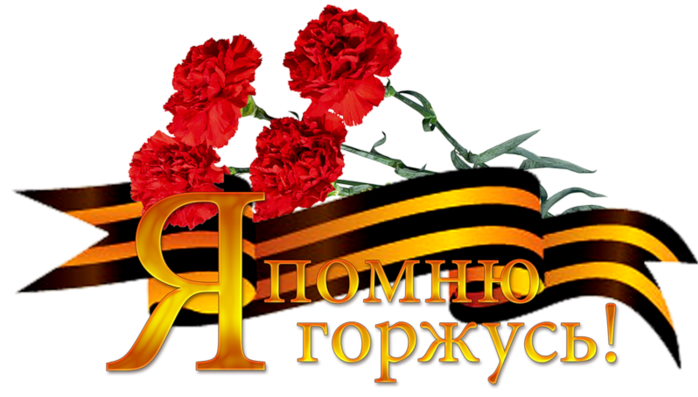 